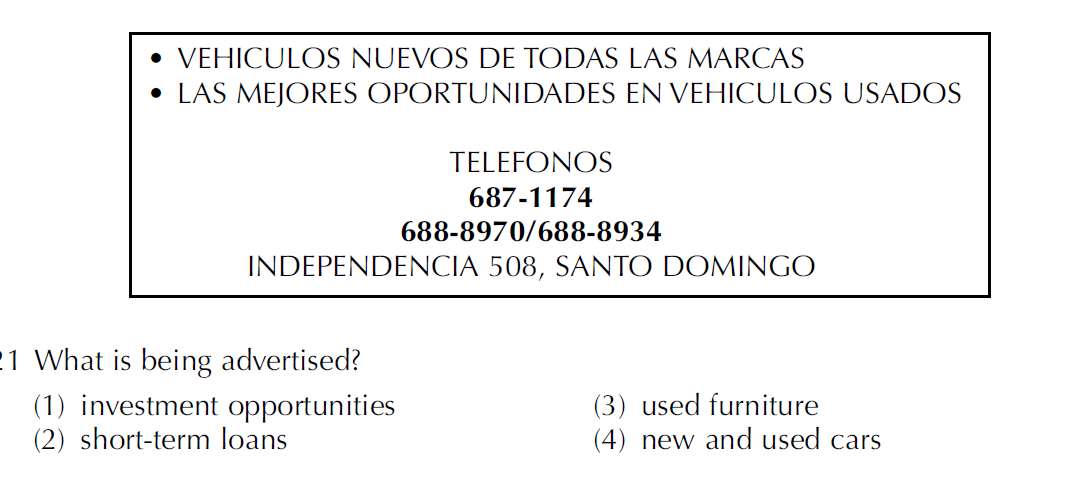 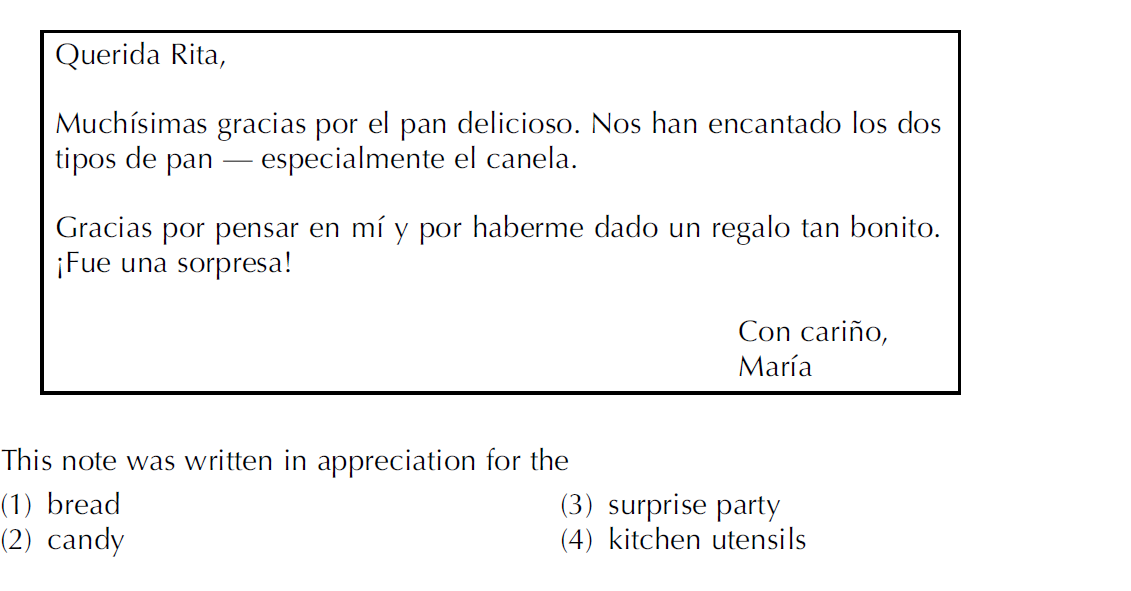 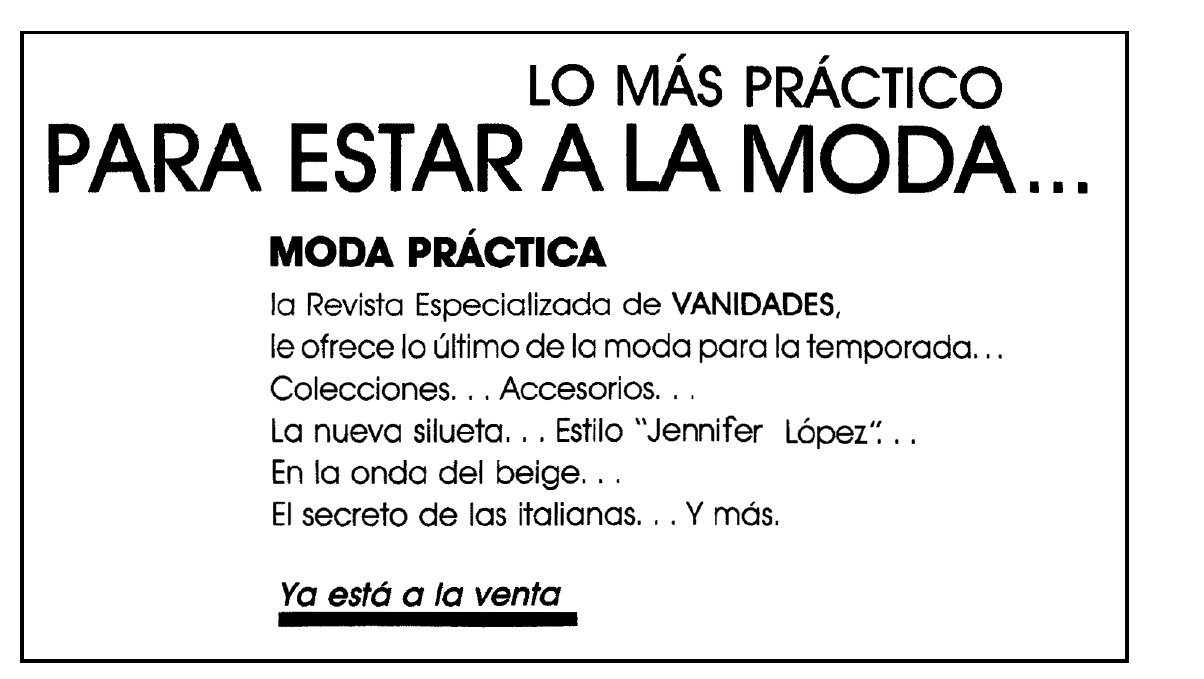 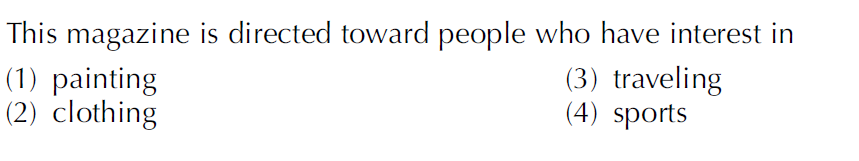 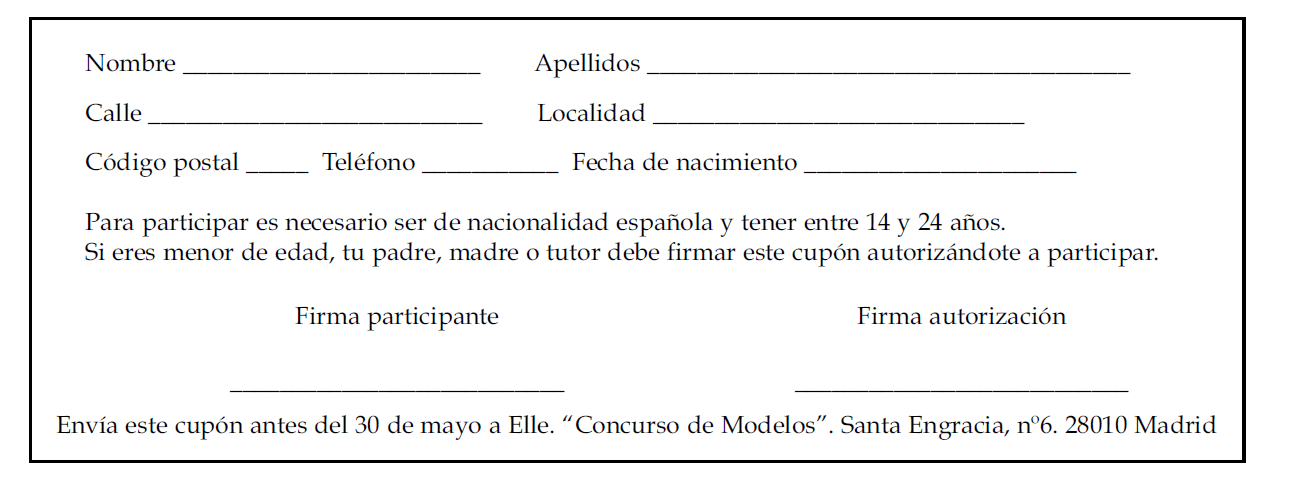 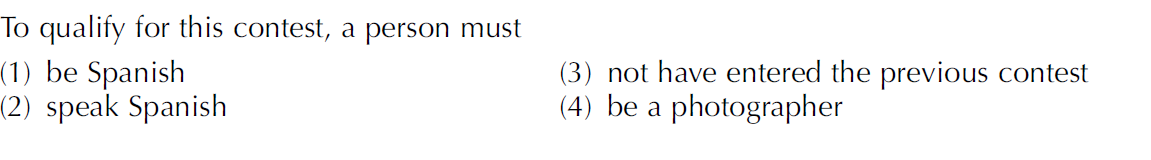 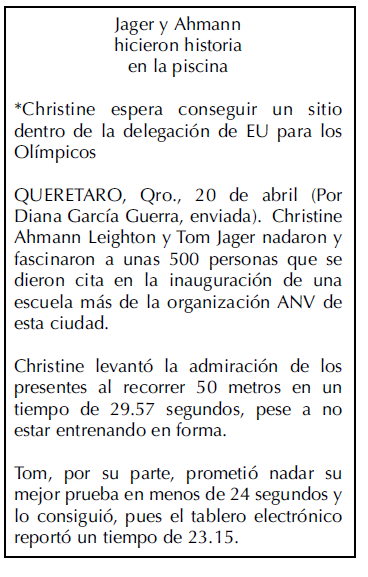 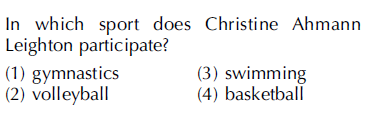 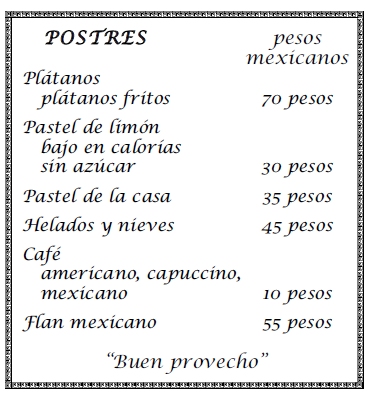 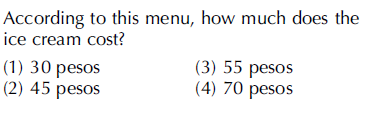 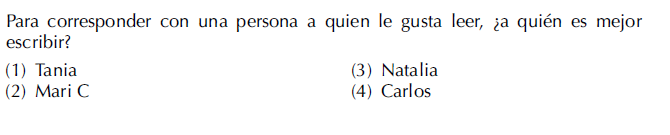 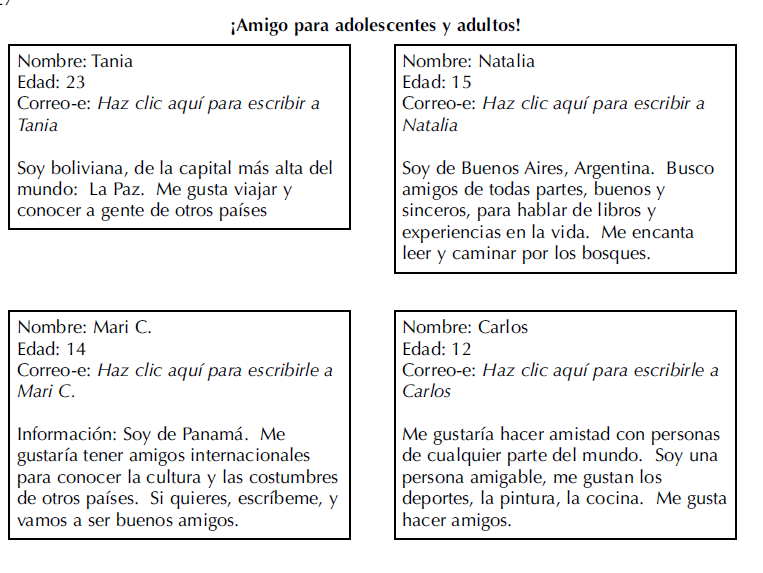 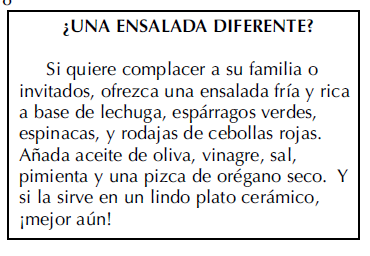 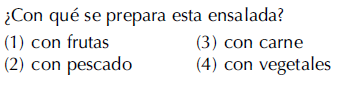 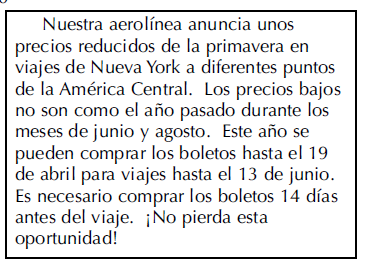 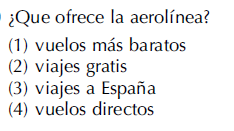 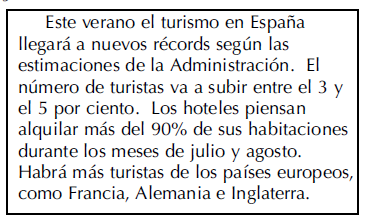 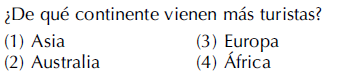 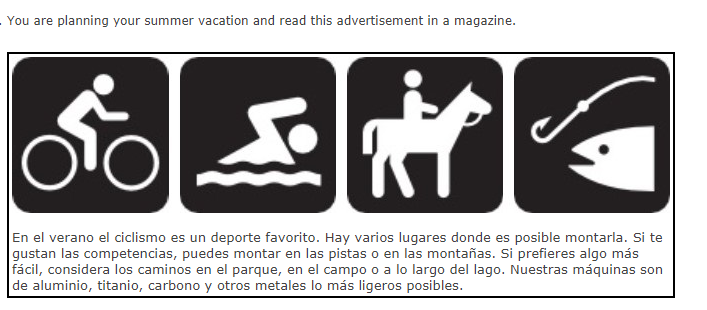 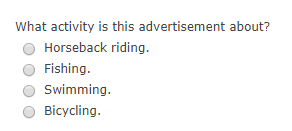 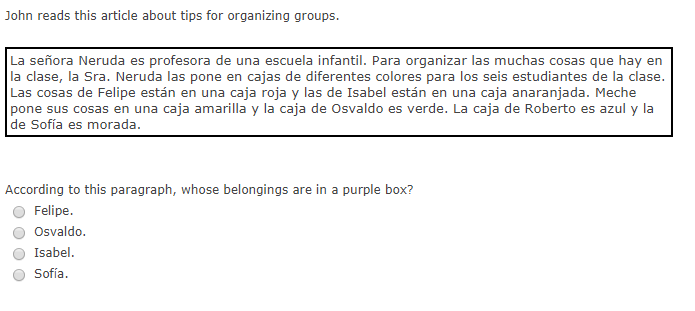 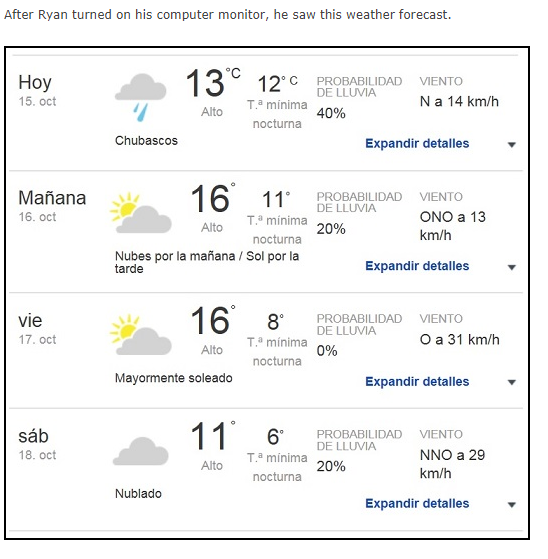 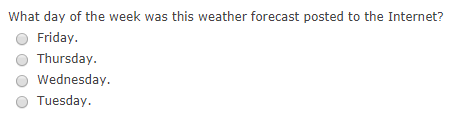 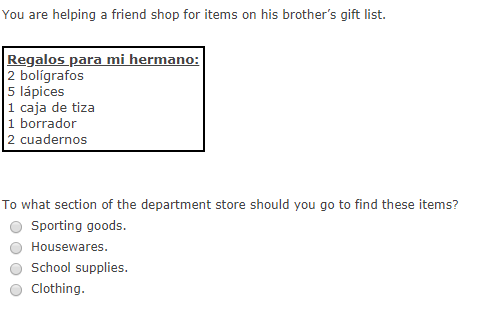 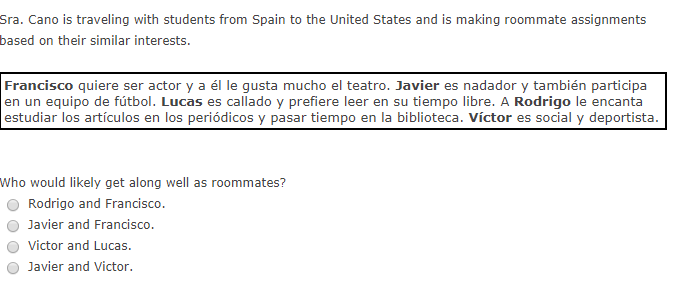 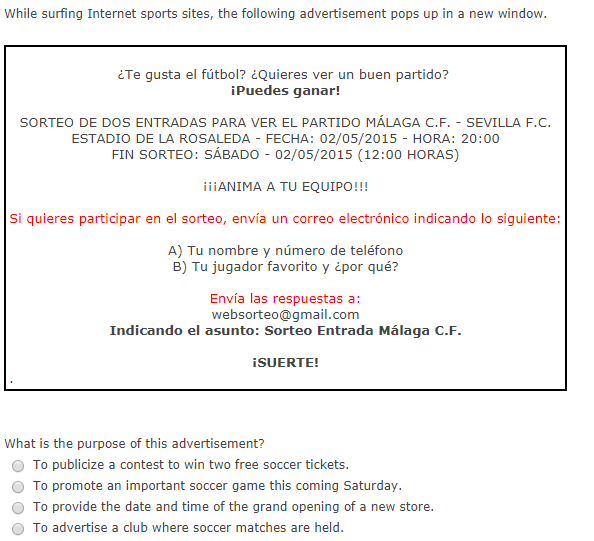 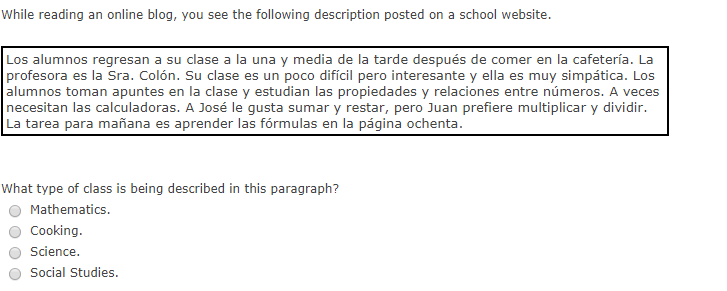 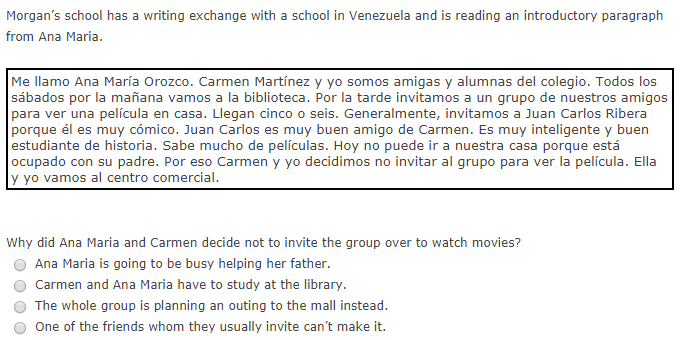 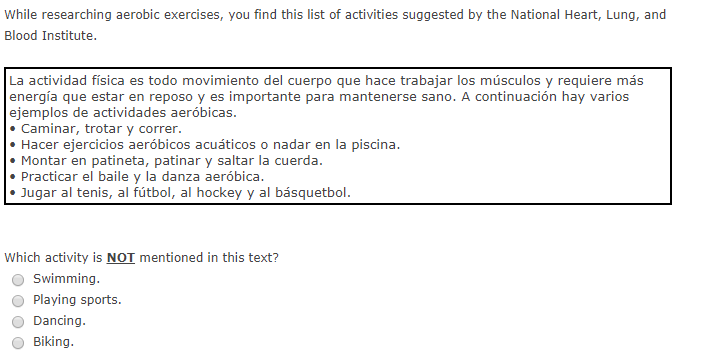 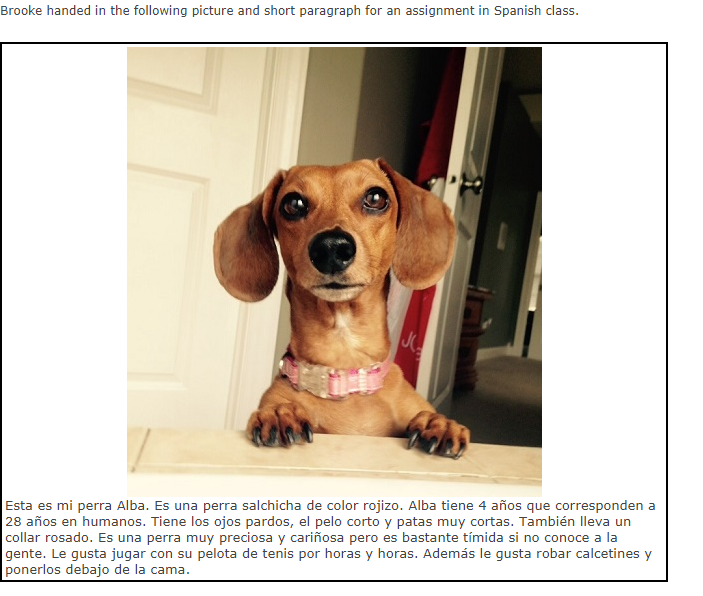 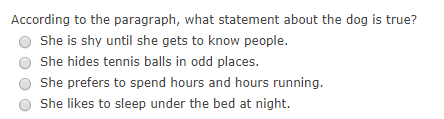 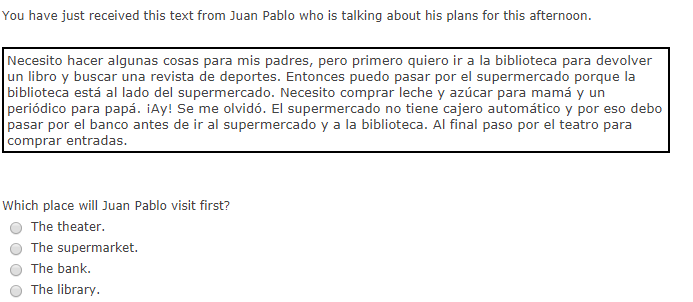 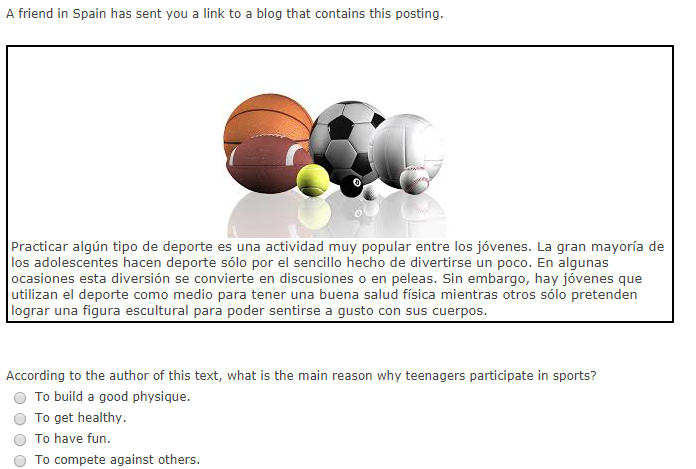 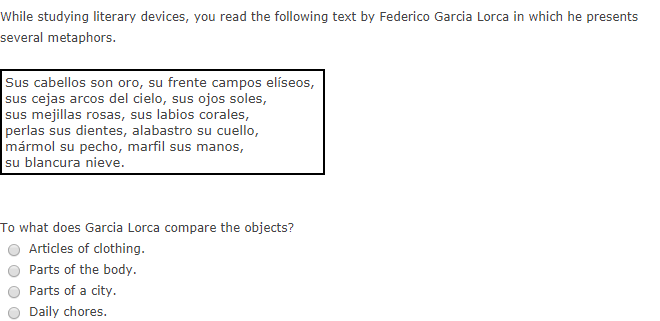 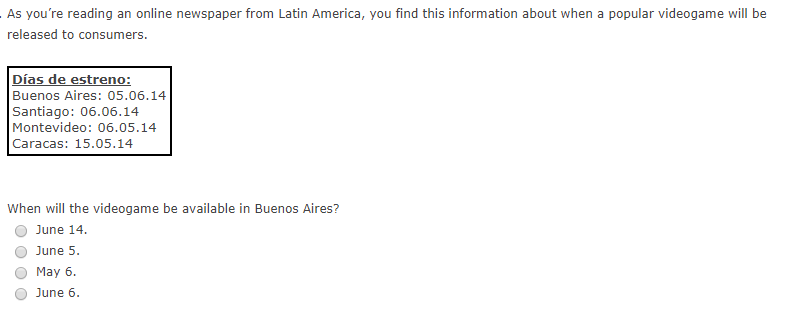 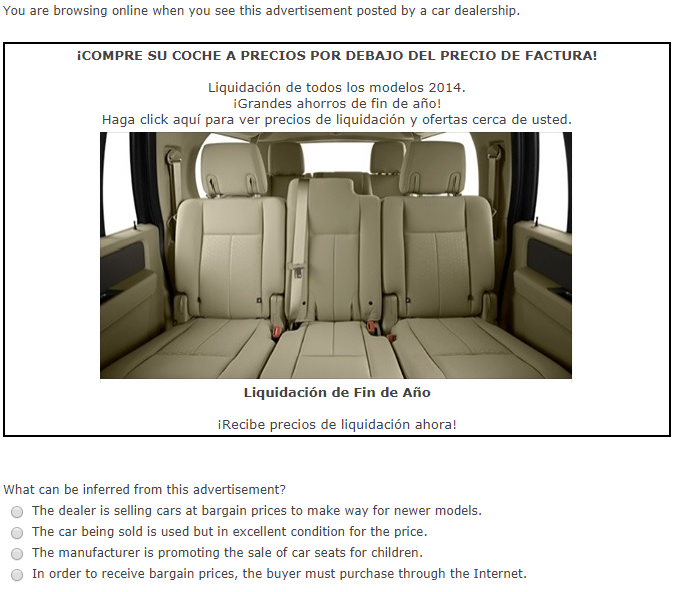 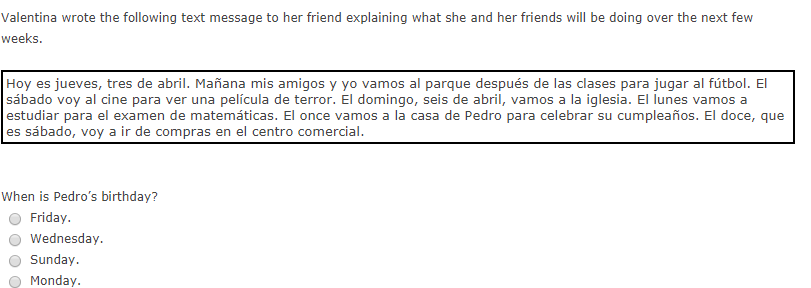 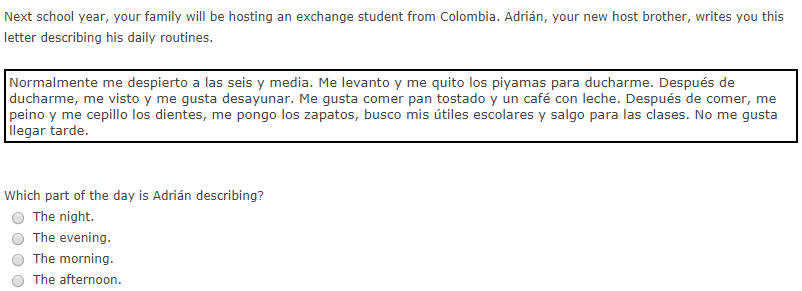 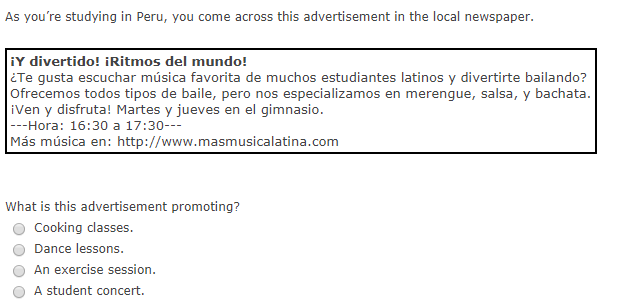 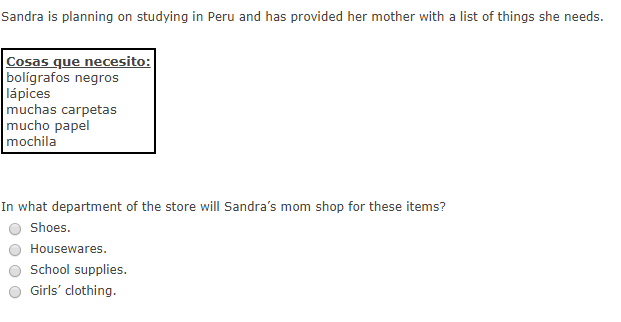 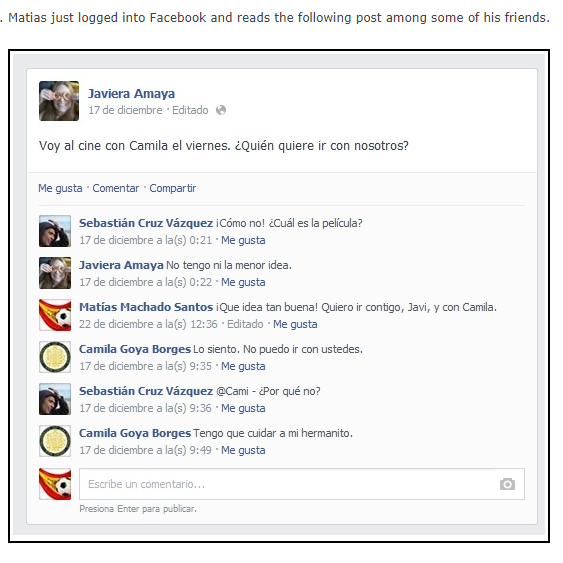 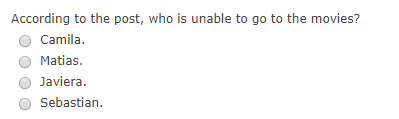 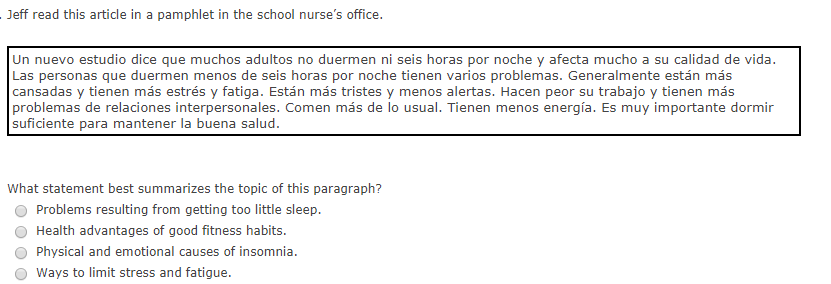 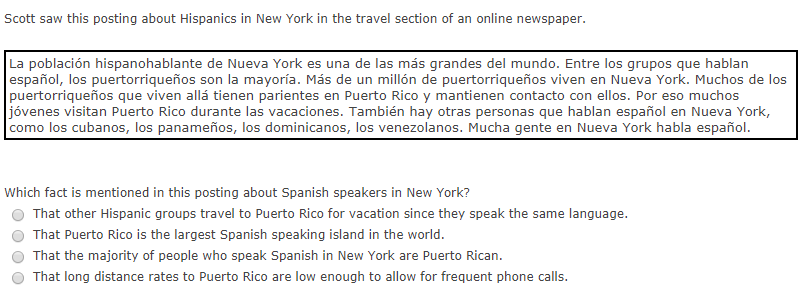 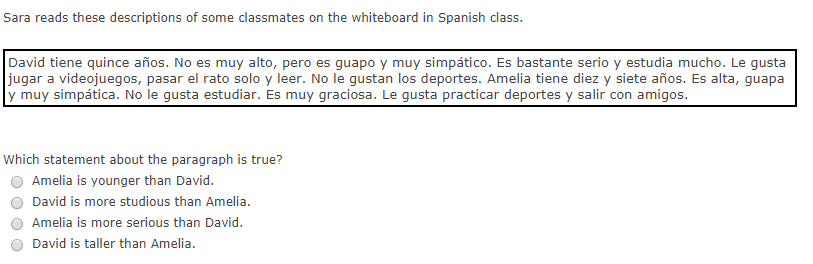 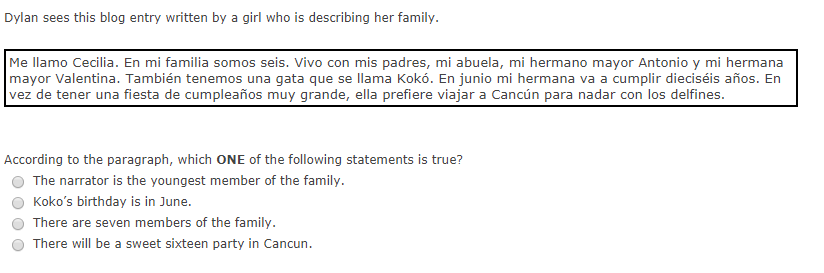 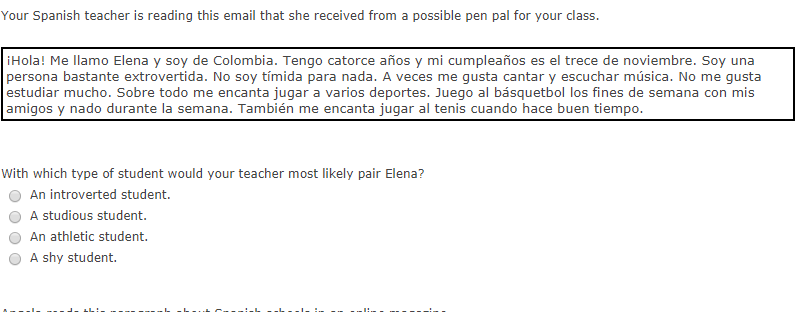 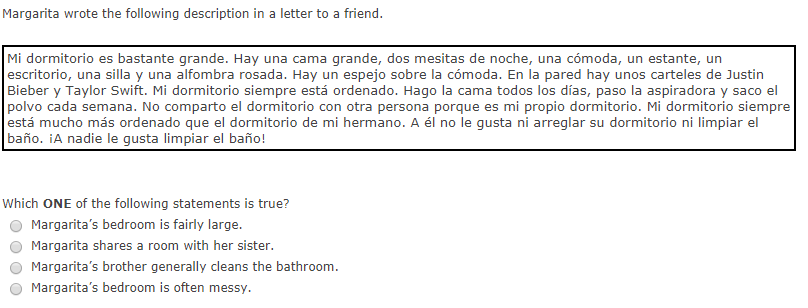 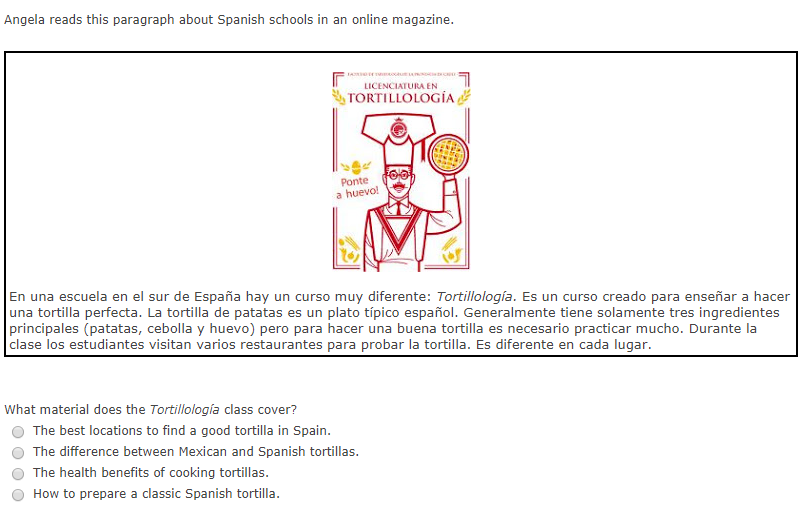 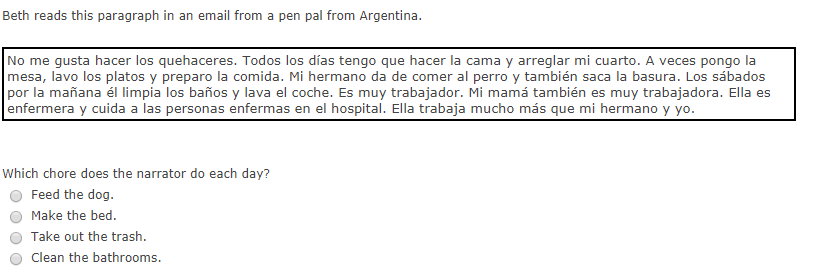 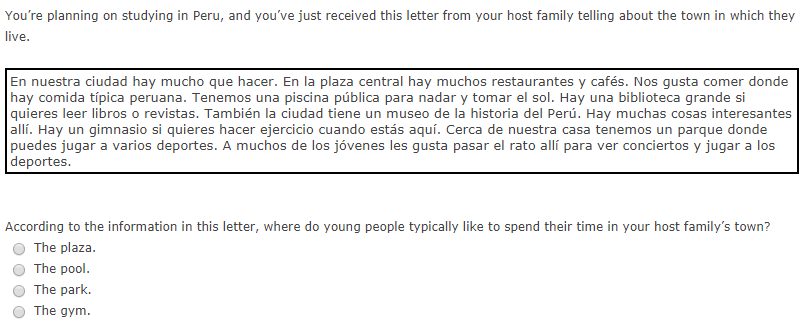 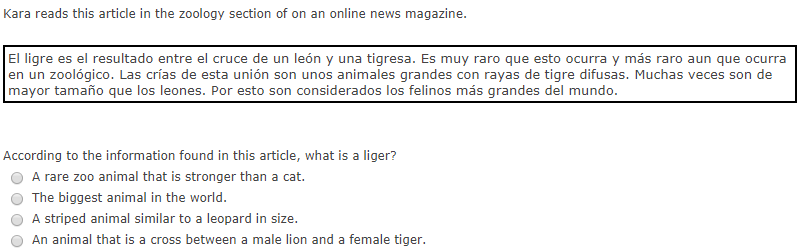 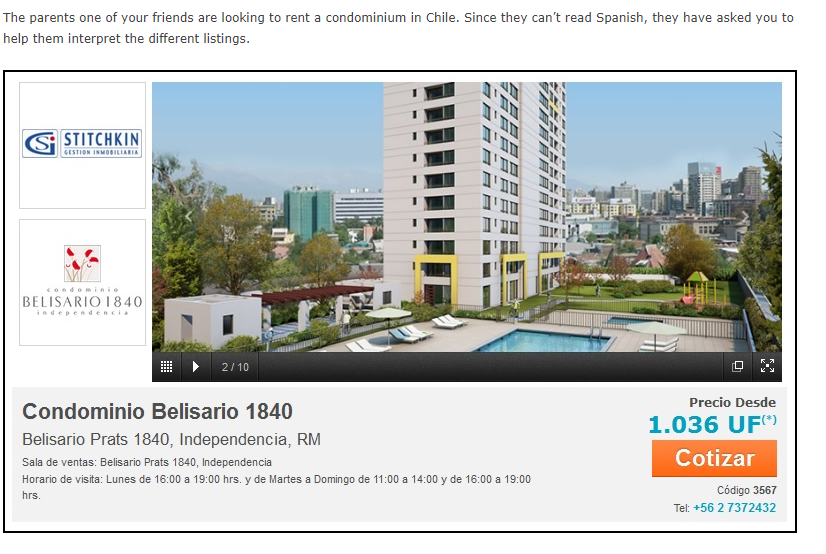 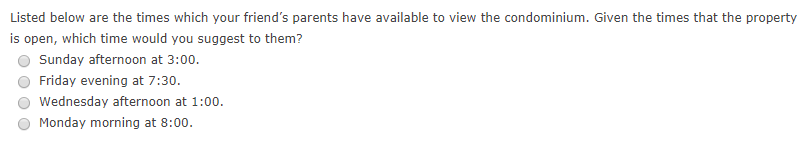 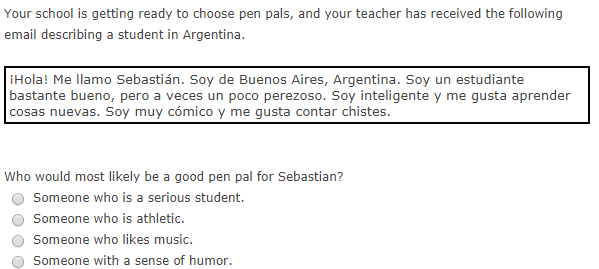 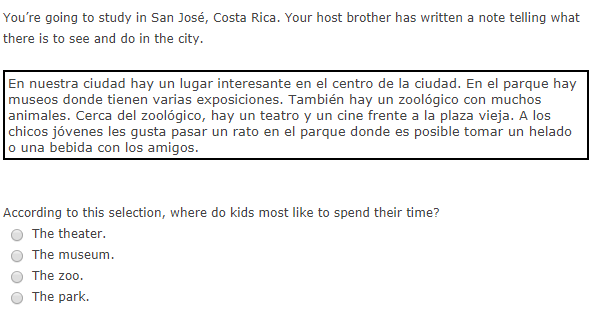 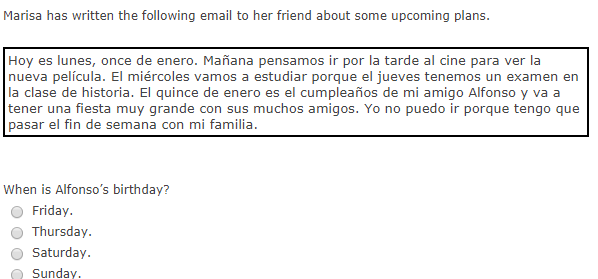 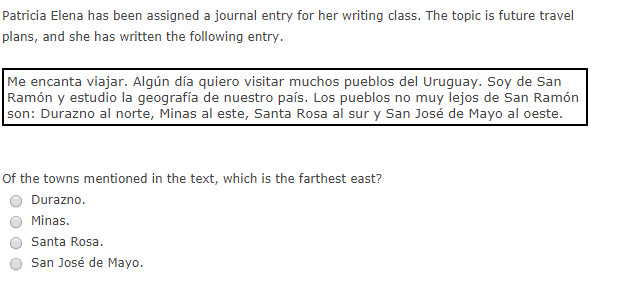 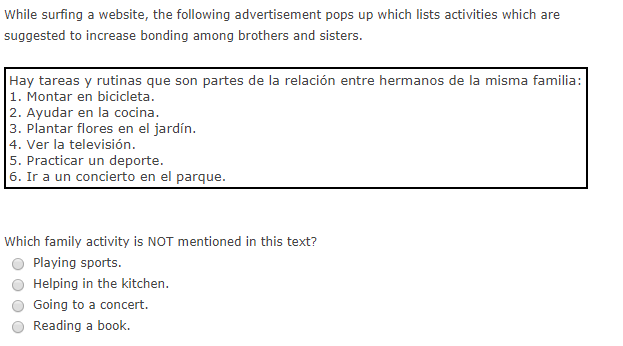 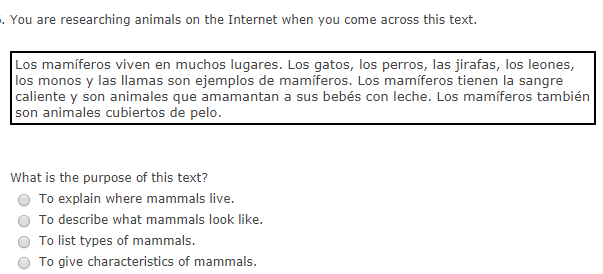 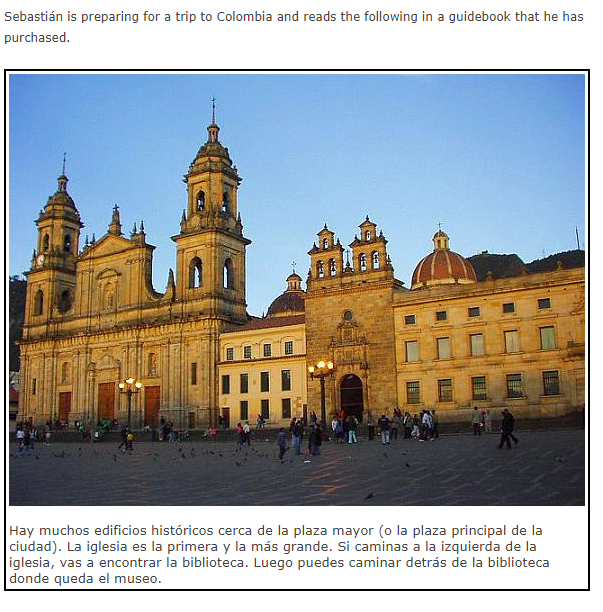 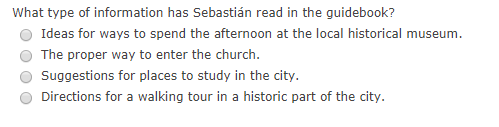 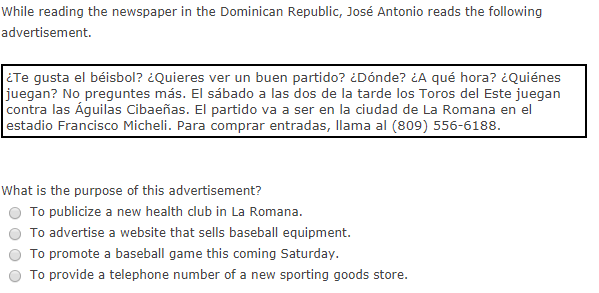 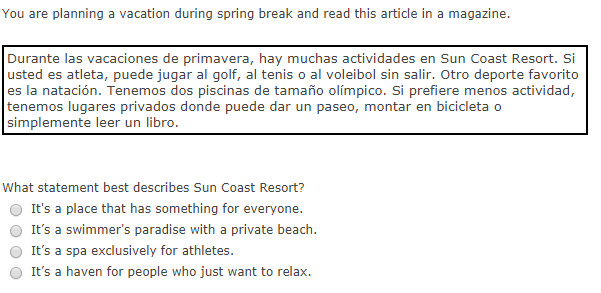 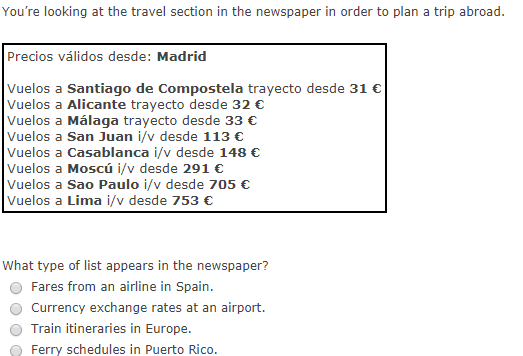 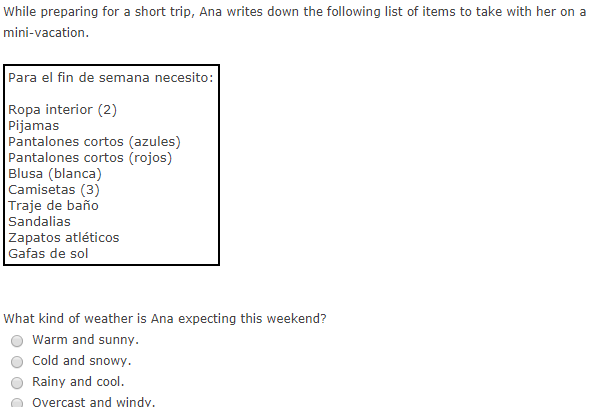 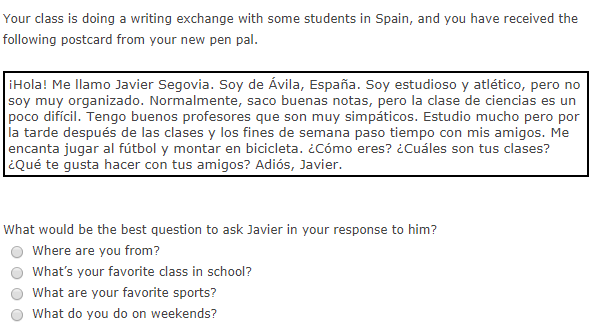 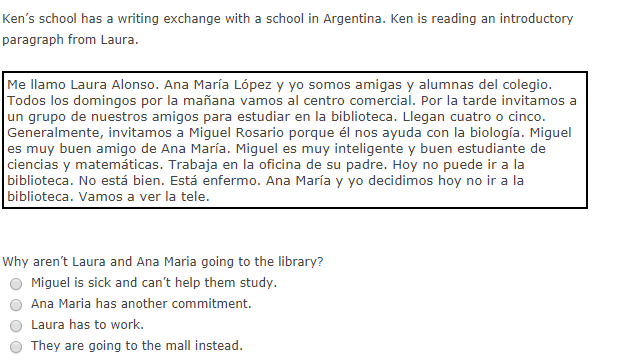 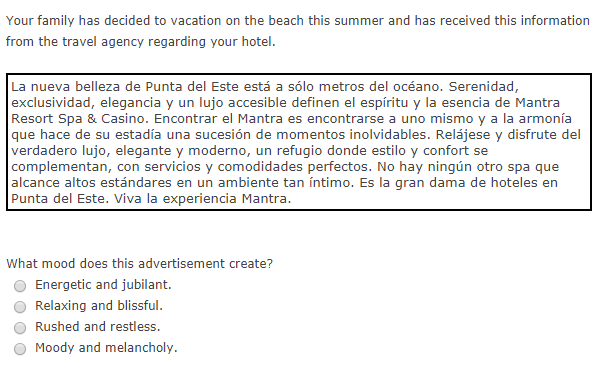 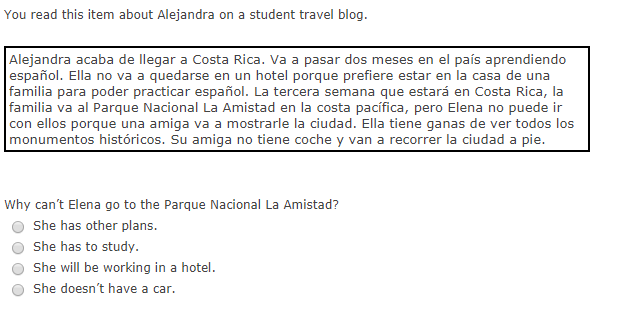 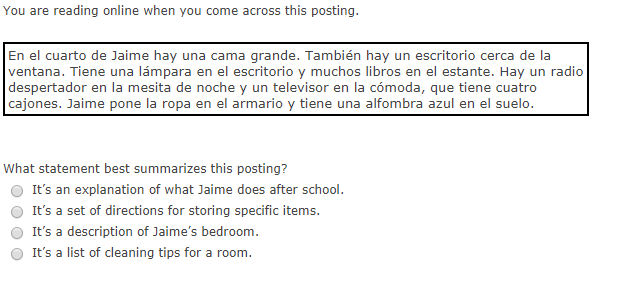 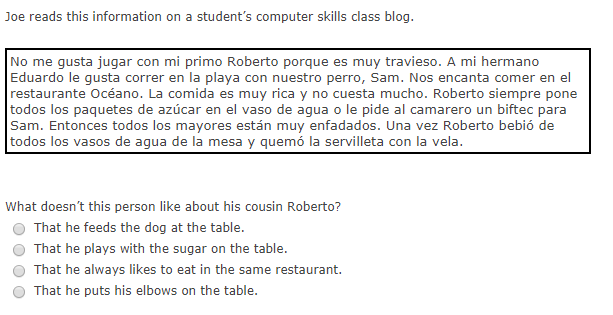 This exercise will help you improve your proficiency in reading Spanish.Each item is comprised of (1) a context in English, (2) an authentic reading in Spanish, and (3) a question in English. Each question is followed by four possible answers, only ONE of which is correct. Choose the ONE answer which best completes each statement. Drew reads this paragraph in the chapter introduction in his Spanish text.What statement best summarizes how these two literary characters are described in this passage?You are on vacation in Uruguay and staying with friends in Montevideo. However, you have just spent a couple of days in Colonia and are ready to return to Montevideo. One of your friends wrote down this bus information on a note for you.When does the bus leave Colonia?While traveling in Mexico, George sees this notice on the subway.What kind of notice is this?Carol is filing some articles for her teacher.What statement best summarizes this paragraph?Your friend Perrine, who is in Spain visiting her relatives, has just sent you this picture postcard with the following text written on the back.Who is Perrine’s cousin?While preparing for his study abroad experience in Spain, Robert reads the following information in the brochure sent by the student exchange program.What type of information is Robert reading?Miguel reads this internet article while waiting for the next World Cup game to begin on the sports channel.Which title best describes the theme of this article?Alberto is preparing for a trip to South America and finds this article in a travel magazine.What type of money will Alberto use in Caracas?You read the following item posted on a blog.Who most likely posted this item to the blog?While studying for her Spanish class, Ashley reads this description in a review workbook.Who is Alejandra’s son?